OUTSTANDING TEACHING 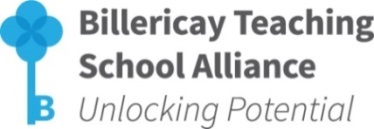 ASSISTANT PROGRMAME (Primary and Secondary)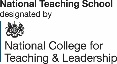 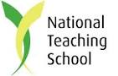 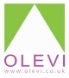 Venue:             	South Green Junior School, Hickstars Lane, Billericay, Essex, CM12 9RJDate and Time: 	5 x morning sessions – (8.30am – 12.15pm)	4, 11, 18, 25 June & 2 July 2019Cost:                	£250 per delegate (£225 for Billericay TSA Members)For further information on the benefits of becoming a member please visit http://www.billericayteachingschoolalliance.com/tsa-membership/ BOOKING FORMDelegate Details: (Please insert additional rows as necessary)Special Requirements (dietary/mobility etc):School CPD Leader Details:Contact Details for Invoicing purposes:Places will be allocated on a first come/first served basisConfirmation will be sent via emailFurther details will be sent prior to the start of the programmeIf for any reason the booking has to be cancelled, a refund will only be issued if the place can be filledFor further information please contact: Mel Jones, Billericay TSA Administrator, The Billericay School, School Road, Billericay, Essex, CM12 9LH T: 01277 314420 E: mjones@billericayschool.com  School:Headteacher:Headteacher Email Address:Headteacher Email Address:School Contact Tel No:School Contact Tel No:Name:Email Address:Name:Email Address:Name:Email Address:To secure a place on this programme, please complete this Booking Form and return via email to: mjones@billericayschool.com